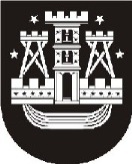 KLAIPĖDOS MIESTO SAVIVALDYBĖS ADMINISTRACIJOS ŠVIETIMO SKYRIAUS VEDĖJASĮSAKYMASDĖL PRIĖMIMO Į MOKYKLAS ORGANIZAVIMO 2023 METAIS PRIEMONIŲ PLANO PATVIRTINIMO2023-01-11 Nr. ŠV1-10KlaipėdaVadovaudamasi Priėmimo į Klaipėdos miesto savivaldybės bendrojo ugdymo mokyklas tvarkos aprašo, patvirtinto Klaipėdos miesto savivaldybės tarybos 2016 m. gruodžio 22 d. sprendimu Nr. T2-296 „Dėl Priėmimo į Klaipėdos miesto savivaldybės bendrojo ugdymo mokyklas tvarkos aprašo patvirtinimo“, 78 punktu, Klaipėdos miesto savivaldybės administracijos direktoriaus 2023 m. sausio 6 d. įsakymu Nr. AD1-18 „Dėl įgaliojimo suteikimo“,tvirtinu priėmimo į mokyklas organizavimo 2023 metais priemonių planą (priedas).____________________________________PRIĖMIMO Į MOKYKLAS ORGANIZAVIMO 2023 METAIS PRIEMONIŲ PLANASVedėjaLaima PrižgintienėKlaipėdos miesto savivaldybės administracijosŠvietimo skyriaus vedėjo 2022 m. vasario 22 d.įsakymo Nr. ŠV1-10priedasEil. Nr.PriemonėVykdymo terminaiVykdytojai1.Klaipėdos miesto savivaldybės (toliau –Savivaldybė) administracijos direktoriaus įsakymų dėl prašymų registravimo pradžios ir pagrindinio priėmimo vykdymo terminų tvirtinimasIki sausio 20 d.Švietimo skyrius2.Sprendimų dėl klasių ir mokinių skaičiaus nustatymo, aptarnavimo teritorijų ar priėmimo tvarkos aprašo pagal poreikį pakeitimo Savivaldybės taryboje tvirtinimasIki vasario 24 d.Švietimo skyrius3.Informacijos apie mokinių priėmimo informacinės sistemos (toliau– IS) pagrindu 2023 metais organizavimą pateikimas mokyklų IS tvarkytojams, atsakingiems direktorių pavaduotojams ir Švietimo skyriaus specialistamsIki vasario 24 d.Švietimo skyrius4.IS pakeitimas, klasifikatorių ir Savivaldybės interneto svetainės paskyros „Priėmimas į mokyklas“ atnaujinimasIki vasario 24 d.Švietimo skyrius5.Prašymų registravimo IS ir pateikimo mokyklų vadovams, tęsiant mokymąsi toje pačioje mokykloje, pradžia:Prašymų registravimo IS ir pateikimo mokyklų vadovams, tęsiant mokymąsi toje pačioje mokykloje, pradžia:Tėvai / suaugę mokiniai. Konsultuoja Švietimo skyrius, mokyklos6.1.9 klasėsNuo vasario 27 d. 10.00 val.Tėvai / suaugę mokiniai. Konsultuoja Švietimo skyrius, mokyklos6.2.2–4, 6–8, 10–12 klasėsNuo vasario 28 d. 10.00 val.Tėvai / suaugę mokiniai. Konsultuoja Švietimo skyrius, mokyklos6.3.1 klasėsNuo kovo 1 d. 10.00 val.Tėvai / suaugę mokiniai. Konsultuoja Švietimo skyrius, mokyklos6.4.5 klasėsNuo kovo 3 d. 10.00 val.Tėvai / suaugę mokiniai. Konsultuoja Švietimo skyrius, mokyklos7.Prašymuose pateiktų duomenų tikrinimas (gyvenamoji vieta, priėmimo prioritetai, kt.) ir tvirtinimasvasario 27 d.– balandžio 17 d.Mokyklų priėmimo komisijos. Talkina Švietimo skyrius8.Mokyklų motyvacijos vertinimo tvarkos aprašų pakeitimų derinimasIki kovo 24 d.Mokyklų vadovai / Švietimo skyrius9.Motyvacijos vertinimų mokyklose vykdymas, priimant į: Motyvacijos vertinimų mokyklose vykdymas, priimant į: Mokyklų priėmimo ir kitos mokyklų vadovų įsakymais sudarytos komisijos9.1.Vydūno gimnazijos 5–8 ir I–IV humanistinės kultūros ugdymo klases Kovo 27 d.Mokyklų priėmimo ir kitos mokyklų vadovų įsakymais sudarytos komisijos9.2.Vydūno gimnazijos 1–4 humanistinės kultūros ugdymo klasesKovo 28–30 d.Mokyklų priėmimo ir kitos mokyklų vadovų įsakymais sudarytos komisijos9.3.„Aukuro“ gimnazijos I–IV sporto klasesKovo 28–29 d.Mokyklų priėmimo ir kitos mokyklų vadovų įsakymais sudarytos komisijos9.4.Vytauto Didžiojo gimnazijos I–IV netradicinio ugdymo klases Kovo 30 d.Mokyklų priėmimo ir kitos mokyklų vadovų įsakymais sudarytos komisijos9.5.Hermano Zudermano gimnazijos 2–8, I–IV tautinių mažumų (vokiečių) klasesBalandžio 4 d.Mokyklų priėmimo ir kitos mokyklų vadovų įsakymais sudarytos komisijos9.6.„Vėtrungės“ gimnazijos I–IV ekologijos ir aplinkos technologijų ugdymo klasesBalandžio 4 d.Mokyklų priėmimo ir kitos mokyklų vadovų įsakymais sudarytos komisijos9.7.„Ąžuolyno“ gimnazijos I–IV akademinių poreikių ugdymo klasesBalandžio 5 d.Mokyklų priėmimo ir kitos mokyklų vadovų įsakymais sudarytos komisijos10.Motyvacijos vertinimų rezultatų suvedimas į ISIki balandžio 19 d.Mokyklų priėmimo komisijos11.Rašytinių prašymų, tęsiant mokymąsi toje pačioje mokykloje, pateikimo mokyklų vadovams pabaigaIki balandžio 21 d. Tėvai / suaugę mokiniai12.Prašymų teikimo parametrų IS išjungimas ir uždarymasBalandžio 24 d. 10.00 val.Švietimo skyrius13.IS testavimas ir duomenų patikra, pagrindinis eilių generavimas automatiniu būduBalandžio 24 d.– gegužės 26 d. Švietimo skyrius14.Priėmimo rezultatų paskelbimas, prašymų registravimo parametrų IS įjungimas ir pavienio priėmimo vykdymo pradžiaNuo gegužės 29 d. 10.00 val.Švietimo skyrius15.Priėmimo dokumentų į priskirtas mokyklas pateikimas (10 kalendorinių dienų)Gegužės 29 d.– birželio 7 d. Tėvai / suaugę mokiniai16.Priėmimo dokumentų patikra, mokymo sutarčių pasirašymasNuo gegužės 29 d.Mokyklų priėmimo komisijos, mokyklų vadovai17.Informavimas apie priėmimo organizavimą ir vykdymą Savivaldybės, mokyklų, ikimokyklinių įstaigų interneto svetainėse, dienraščiuose, televizijoje, radijujeNuolat Švietimo skyrius, švietimo įstaigos